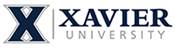 Call for applications: Jim Boothe Scholarship FundDr. Jim Boothe has always been a man for and with others.  He provides an example of ethical, value-driven leadership. It is because of the personal impact Jim has had on so many over his thirty years at Xavier and as a local public school leader that this scholarship was created. To honor Jim’s legacy, this scholarship will assist aspiring educational leaders to complete their degree in the Educational Leadership. It is our hope that this scholarship will guide those aspiring leaders with similar values of Jim guided by the Ignatian Gifts of the Spirit to make a positive impact on the individuals they will lead in their schools and organizations. Please write your essay stating how you will be a reflection of Jim’s legacy. Essays should range between 500 to 1,000 words.           Ignatian Gifts of the SpiritThe Gift of Mission invites us to see our work in education as mission driven and a calling asking us to be men and women for and with others. The Gift of Reflection invites us to pause and consider the world around us and our place within it. It calls us to infuse a culture of attention, reflection and reverence/The Gift of Discernment invites us to be open to God’s spirit as we consider our feelings and rational thought in order to make decisions and take action that will contribute good to our lives and the world around us.The Gift of Solidarity and Kinship invites us to walk along side and learn from our companions as we journey through life, fostering a spirit of community, being part of something larger than ourselves.The Gift of Service Rooted in Justice and Love invites us to invest our lives into the well-being of our neighbors, particularly those who suffer injustice. This encourages and develops a culture of mutually beneficial community engagement as an expression of faith that promotes justice.Magis- invites us to consider the greater good when we are making decisions and discerning what is the right path forward.Applications are due by Monday, April 25th 2022. If you have any questions please e-mail Dr. Brett A. Burton at burtonb4@xavier.edu 